GULBENES NOVADA DOMES LĒMUMSGulbenēPar Gulbenes novada domes 2023.gada 29.jūnija saistošo noteikumu Nr. 13 “Grozījums Gulbenes novada domes 2019.gada 30.septembra saistošajos noteikumos Nr.23 “Par līdzfinansējumu daudzdzīvokļu dzīvojamo māju piesaistīto zemesgabalu labiekārtošanai Gulbenes novadā”” izdošanuGulbenes novada pašvaldībā 2023.gada 2.jūnijā saņemts un dokumentu vadības sistēmā ar reģistrācijas Nr. GND/4.18/23/1603-G reģistrēts Gulbenes novada Gulbenes pilsētas pārvaldes 2023.gada 2.jūnija iesniegums, kurā izteikts lūgums, pamatojoties uz Ministru kabineta noteikumu Nr. 384 “Būvju tehniskās apsekošanas būvnormatīvs LBN 405-21” (turpmāk – MK noteikumi) 9.1.1. apakšpunktu, izdarīt grozījumu Gulbenes novada domes 2019.gada 30.septembra saistošo noteikumu Nr.23 “Par līdzfinansējumu daudzdzīvokļu dzīvojamo māju piesaistīto zemesgabalu labiekārtošanai Gulbenes novadā” (turpmāk – Saistošie noteikumi) 4.10. apakšpunktā. Saistošo noteikumu 4.10. apakšpunkts nosaka, ka, lai saņemtu līdzfinansējumu daudzdzīvokļu dzīvojamai mājai piesaistītā zemesgabala labiekārtošanai, mājas kopīpašumā esošajai daļai nedrīkst būt nepieciešami citi neatliekami izdevumi saskaņā ar ēkas tehniskās apsekošanas atzinumu, norādot, ka šo saistošo noteikumu izpratnē ēkas tehniskais apsekošanas atzinums ir derīgs 5 gadus.MK noteikumu 9.1.1. apakšpunkts nosaka, ka tehnisko apsekošanu (galveno inspekciju) veic periodiski būves ekspluatācijas laikā, ne retāk kā reizi 10 gados otrās un trešās grupas publiskai un daudzstāvu daudzdzīvokļu dzīvojamajai ēkai. Ņemot vērā minēto, izdarot Saistošo noteikumu grozījumu, nepieciešams precizēt termiņu uz kādu ir derīgs ēkas tehniskās apsekošanas atzinums, nosakot, ka, lai saņemtu līdzfinansējumu daudzdzīvokļu dzīvojamai mājai piesaistītā zemesgabala labiekārtošanai, mājas kopīpašumā esošajai daļai nedrīkst būt nepieciešami citi neatliekami izdevumi saskaņā ar derīgu ēkas tehniskās apsekošanas atzinumu. 	Pašvaldību likuma 46.panta trešā daļa nosaka, ka saistošo noteikumu projektu un tam pievienoto paskaidrojuma rakstu pašvaldības nolikumā noteiktajā kārtībā publicē pašvaldības oficiālajā tīmekļvietnē sabiedrības viedokļa noskaidrošanai, paredzot termiņu, kas nav mazāks par divām nedēļām. Saņemtos viedokļus par saistošo noteikumu projektu pašvaldība apkopo un atspoguļo šo noteikumu projekta paskaidrojuma rakstā. Ņemot vērā minēto, Gulbenes novada domes saistošo noteikumu “Grozījums Gulbenes novada domes 2019.gada 30.septembra saistošajos noteikumos Nr.23 “Par līdzfinansējumu daudzdzīvokļu dzīvojamo māju piesaistīto zemesgabalu labiekārtošanai Gulbenes novadā”” projekts tika publicēts Gulbenes novada pašvaldības tīmekļvietnē https://www.gulbene.lv/lv, nosakot termiņu sabiedrības viedokļa sniegšanai no 2023.gada 7.jūnija līdz 2023.gada 20.jūnijam. Minētajā termiņā ierosinājumi vai priekšlikumi no privātpersonām vai institūcijām nav saņemti.Pašvaldību likuma 4.panta pirmās daļas 2.punkts nosaka, ka viena no pašvaldības autonomajām funkcijām ir gādāt par pašvaldības administratīvās teritorijas labiekārtošanu un sanitāro tīrību (publiskai lietošanai paredzēto teritoriju apgaismošana un uzturēšana; parku, skvēru un zaļo zonu ierīkošana un uzturēšana; pretplūdu pasākumi; kapsētu un beigto dzīvnieku apbedīšanas vietu izveidošana un uzturēšana), kā arī noteikt teritoriju un būvju uzturēšanas prasības, ciktāl tas saistīts ar sabiedrības drošību, sanitārās tīrības uzturēšanu un pilsētvides ainavas saglabāšanu. Savukārt Pašvaldību likuma 44.panta otrā daļa nosaka, ka dome var izdot saistošos noteikumus, lai nodrošinātu pašvaldības autonomo funkciju un brīvprātīgo iniciatīvu izpildi, ievērojot likumos vai Ministru kabineta noteikumos paredzēto funkciju izpildes kārtību.Ņemot vērā minēto un pamatojoties uz Pašvaldību likuma 4.panta pirmās daļas 2.punktu, 44.panta otro daļu, likuma “Par palīdzību dzīvokļa jautājumu risināšanā” 27.2 panta otrās daļas 5.punktu un piekto daļu, Ministru kabineta noteikumu Nr. 384 “Būvju tehniskās apsekošanas būvnormatīvs LBN 405-21” 9.1.1. apakšpunktu un Finanšu komitejas ieteikumu, atklāti balsojot: ar 12 balsīm "Par" (Ainārs Brezinskis, Aivars Circens, Anatolijs Savickis, Andis Caunītis, Atis Jencītis, Guna Pūcīte, Guna Švika, Gunārs Ciglis, Intars Liepiņš, Mudīte Motivāne, Normunds Audzišs, Normunds Mazūrs), "Pret" – nav, "Atturas" – nav, Gulbenes novada dome NOLEMJ:IZDOT Gulbenes novada domes 2023.gada 29.jūnija saistošos noteikumus Nr. 13 “Grozījums Gulbenes novada domes 2019.gada 30.septembra saistošajos noteikumos Nr.23 “Par līdzfinansējumu daudzdzīvokļu dzīvojamo māju piesaistīto zemesgabalu labiekārtošanai Gulbenes novadā””.UZDOT Gulbenes novada pašvaldības administrācijas Kancelejas nodaļai nosūtīt lēmuma 1.punktā minētos saistošos noteikumus un paskaidrojuma rakstu publicēšanai oficiālajā izdevumā “Latvijas Vēstnesis” triju darba dienu laikā pēc to parakstīšanas. UZDOT Gulbenes novada pašvaldības administrācijas Mārketinga un komunikācijas vadītājai Lanai Upītei lēmuma 1.punktā minētos saistošos noteikumus pēc to izsludināšanas oficiālajā izdevumā “Latvijas Vēstnesis” publicēt Gulbenes novada pašvaldības informatīvajā izdevumā “Gulbenes Novada Ziņas” un Gulbenes novada pašvaldības tīmekļvietnē www.gulbene.lv, vienlaikus nodrošinot atbilstību oficiālajai publikācijai, kā arī norādot atsauci uz oficiālo publikāciju (laidiena datumu un numuru vai oficiālās publikācijas numuru, bet elektroniskajā vidē papildus pievienojot saiti uz konkrēto oficiālo publikāciju).Gulbenes novada domes priekšsēdētājs						A. CaunītisSagatavoja: Lauma SilaunieceGulbenē2023.gada 29.jūnijā							Saistošie noteikumi Nr.13(prot. Nr.9; 100.p)Grozījums Gulbenes novada domes 2019.gada 30.septembra saistošajos noteikumos Nr.23 “Par līdzfinansējumu daudzdzīvokļu dzīvojamo māju piesaistīto zemesgabalu labiekārtošanai Gulbenes novadā”Izdoti saskaņā ar likuma “Par palīdzību dzīvokļa jautājumu risināšanā” 27.2 panta otrās daļas 5.punktu un piekto daļu	Izdarīt Gulbenes novada domes 2019.gada 30.septembra saistošajos noteikumos Nr. 23 “Par līdzfinansējumu daudzdzīvokļu dzīvojamo māju piesaistīto zemesgabalu labiekārtošanai Gulbenes novadā” grozījumu uz izteikt 4.10. apakšpunktu šādā redakcijā:“4.10. mājas kopīpašumā esošajai daļai nav nepieciešami citi – neatliekami izdevumi saskaņā ar derīgu ēkas tehniskās apsekošanas atzinumu.”Gulbenes novada domes priekšsēdētājs					A. CaunītisPASKAIDROJUMA RAKSTS Gulbenes novada domes 2023.gada 29.jūnija saistošajiem noteikumiem Nr. 13 “Grozījums Gulbenes novada domes 2019.gada 30.septembra saistošajos noteikumos Nr.23 “Par līdzfinansējumu daudzdzīvokļu dzīvojamo māju piesaistīto zemesgabalu labiekārtošanai Gulbenes novadā””Gulbenes novada domes priekšsēdētājs					A. Caunītis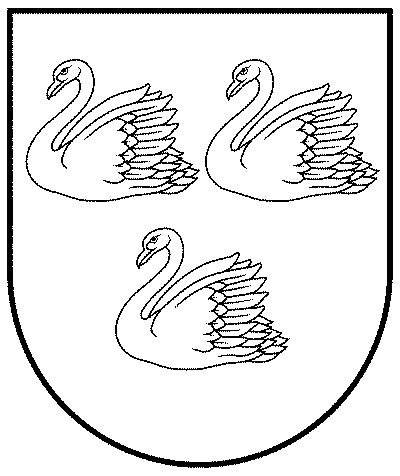 GULBENES NOVADA PAŠVALDĪBAReģ.Nr.90009116327Ābeļu iela 2, Gulbene, Gulbenes nov., LV-4401Tālrunis 64497710, mob.26595362, e-pasts; dome@gulbene.lv, www.gulbene.lv2023.gada 29.jūnijā                              Nr. GND/2023/655                              (protokols Nr.9; 100.p)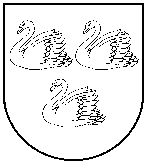 GULBENES NOVADA PAŠVALDĪBAGULBENES NOVADA PAŠVALDĪBAGULBENES NOVADA PAŠVALDĪBAReģ. Nr. 90009116327Reģ. Nr. 90009116327Reģ. Nr. 90009116327Ābeļu iela 2, Gulbene, Gulbenes nov., LV-4401Ābeļu iela 2, Gulbene, Gulbenes nov., LV-4401Ābeļu iela 2, Gulbene, Gulbenes nov., LV-4401Tālrunis 64497710, mob.26595362, e-pasts: dome@gulbene.lv, www.gulbene.lvTālrunis 64497710, mob.26595362, e-pasts: dome@gulbene.lv, www.gulbene.lvTālrunis 64497710, mob.26595362, e-pasts: dome@gulbene.lv, www.gulbene.lvPaskaidrojuma raksta sadaļaNorādāmā informācija1. Mērķis un nepieciešamības pamatojums.Gulbenes novada domes 2023.gada 29.jūnija saistošo noteikumu Nr.13 “Grozījums Gulbenes novada domes 2019.gada 30.septembra saistošajos noteikumos Nr.23 “Par līdzfinansējumu daudzdzīvokļu dzīvojamo māju piesaistīto zemesgabalu labiekārtošanai Gulbenes novadā”” (turpmāk – saistošie noteikumi) izdošanas mērķis ir veicināt daudzdzīvokļu dzīvojamām mājām piesaistīto zemesgabalu labiekārtošanu, nodrošinot iespēju mājas dzīvokļu īpašnieku kopībai pieteikties Gulbenes novada pašvaldības līdzfinansējuma saņemšanai daudzdzīvokļu dzīvojamai mājai piesaistītā zemesgabala labiekārtošanai arī tajos gadījumos, kad ēkas tehniskais apsekošanas atzinums ir derīgs pēc 5 gadu termiņa notecējuma. Līdz šim Gulbenes novada domes 2019.gada 30.septembra saistošo noteikumu Nr.23 “Par līdzfinansējumu daudzdzīvokļu dzīvojamo māju piesaistīto zemesgabalu labiekārtošanai Gulbenes novadā” 4.10. apakšpunktā noteikts, ka, lai saņemtu līdzfinansējumu daudzdzīvokļu dzīvojamai mājai piesaistītā zemesgabala labiekārtošanai, mājas kopīpašumā esošajai daļai nedrīkst būt nepieciešami citi neatliekami izdevumi saskaņā ar ēkas tehniskās apsekošanas atzinumu, norādot, ka šo saistošo noteikumu izpratnē ēkas tehniskais apsekošanas atzinums ir derīgs 5 gadus. Ministru kabineta noteikumu Nr. 384 “Būvju tehniskās apsekošanas būvnormatīvs LBN 405-21” 9.1.1. apakšpunkts nosaka, ka tehnisko apsekošanu (galveno inspekciju) veic periodiski būves ekspluatācijas laikā, ne retāk kā reizi 10 gados otrās un trešās grupas publiskai un daudzstāvu daudzdzīvokļu dzīvojamajai ēkai. Ņemot vērā minēto, nepieciešams izdot saistošos noteikumus, precizējot termiņu uz kādu ir derīgs ēkas tehniskās apsekošanas atzinums. Iespējamā alternatīva, kas neparedz tiesiskā regulējuma izstrādi – nav.2. Fiskālā ietekme uz pašvaldības budžetu.Saistošajiem noteikumiem nav tiešas ietekmes uz Gulbenes novada pašvaldības budžetu. 3. Sociālā ietekme, ietekme uz vidi, iedzīvotāju veselību, uzņēmējdarbības vidi pašvaldības teritorijā, kā arī plānotā regulējuma ietekme uz konkurenci.3.1.	sociālā ietekme – nav;3.2.	ietekme uz vidi – saistošie noteikumi veicinās daudzdzīvokļu dzīvojamām mājām piesaistīto zemesgabalu labiekārtošanu, tādējādi sekmējot vides sakārtošanu; 3.3.	ietekme uz iedzīvotāju veselību – nav; 3.4.	ietekme uz uzņēmējdarbības vidi pašvaldības teritorijā – nav; 3.5.	ietekme uz konkurenci – nav. 4. Ietekme uz administratīvajām procedūrām un to izmaksām.4.1.	saistošo noteikumu piemērošanā privātpersona var vērsties Gulbenes novada pašvaldībā; 4.2.	saistošie noteikumi precizē kritērijus Gulbenes novada pašvaldības līdzfinansējuma saņemšanai daudzdzīvokļu dzīvojamai mājai piesaistītā zemesgabala labiekārtošanai; 4.3.	saistošie noteikumi neparedz papildu administratīvo procedūru izmaksas.5. Ietekme uz pašvaldības funkcijām un cilvēkresursiem.Saistošie noteikumi neparedz iesaistīt papildu cilvēkresursus un tiks īstenoti esošo cilvēkresursu ietvaros.6. Informācija par izpildes nodrošināšanu.Saistošo noteikumu izpildi nodrošinās Gulbenes novada pašvaldība.7. Prasību un izmaksu samērīgums pret ieguvumiem, ko sniedz mērķa sasniegšana.Saistošie noteikumi ir atbilstoši iecerētā mērķa sasniegšanai – veicināt daudzdzīvokļu dzīvojamām mājām piesaistīto zemesgabalu labiekārtošanu, tādējādi pildot Pašvaldību likuma 4.panta pirmās daļas 2. punktā noteikto pašvaldības autonomo funkciju, proti, gādāt par pašvaldības administratīvās teritorijas labiekārtošanu un sanitāro tīrību. 8.Izstrādes gaitā veiktās konsultācijas ar privātpersonām un institūcijām.Atbilstoši Pašvaldību likuma 46. panta trešajai daļai, lai informētu sabiedrību par projektu un dotu iespēju izteikt viedokli, saistošo noteikumu projekts no 2023.gada 7.jūnija līdz 2023.gada 20.jūnijam tika publicēts Gulbenes novada pašvaldības mājaslapā https://www.gulbene.lv/lv sadaļā “Saistošie noteikumi - projekti”. Ierosinājumi, priekšlikumi no privātpersonām vai institūcijām nav saņemti.